Publicado en España el 19/12/2017 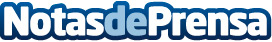 Así funcionan las herencias entre ex-cónyuges en casos de divorcioEl Despacho Pagès Advocats hace públicas las 8 claves para las herencias en casos de divorcios y así poder saber si los divorciados tienen derecho a la herencia de su ex-cónyuge
Datos de contacto:Pages AdvocatsNota de prensa publicada en: https://www.notasdeprensa.es/asi-funcionan-las-herencias-entre-ex-conyuges_1 Categorias: Derecho Finanzas Cataluña Seguros http://www.notasdeprensa.es